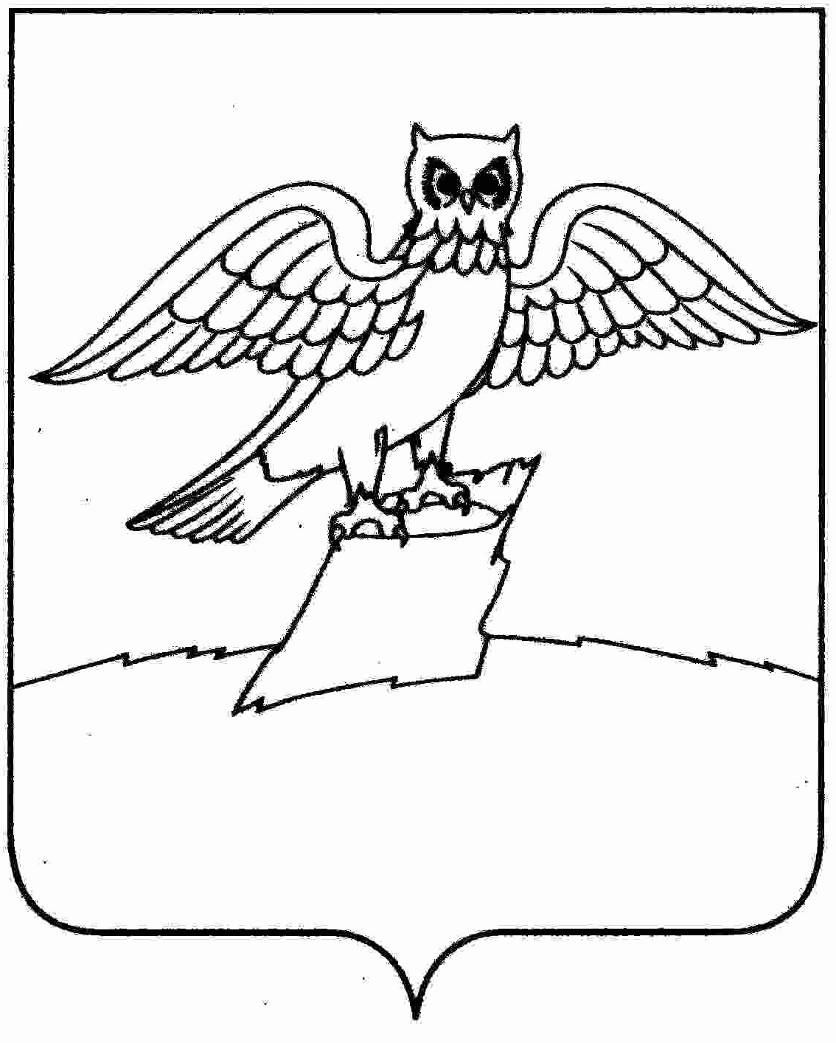 ГОРОДСКОЕ ПОСЕЛЕНИЕ ГОРОД КИРЖАЧКИРЖАЧСКОГО РАЙОНАП О С Т А Н О В Л Е Н И ЕГЛАВЫ 05.05.2016                                                                                                                    №371 В соответствии со статьями 6 и 27 Водного кодекса РФ, Федеральным законом от 06.10.2003 № 131-ФЗ «Об общих принципах организации местного самоуправления в Российской Федерации», Приказом МЧС России от 29.06.2005 № 501 «Об утверждении правил технического надзора за маломерными судами, поднадзорными государственной инспекции по маломерным судам Министерства Российской Федерации по делам гражданской обороны, чрезвычайным ситуациям и ликвидации последствий стихийных бедствий, базами (сооружениями) для их стоянок, пляжами и другими местами массового отдыха на водоёмах, переправами и наплавными мостами», постановлением Губернатора Владимирской области от 20.09.2007 № 695 «Об утверждении Правил охраны жизни людей на водных объектах Владимирской области»П О С Т А Н О В Л Я Ю:1. Установить период купального сезона на территории городского поселения г. Киржач с 01.06.2016  года по 31.08.2016 года.2. Определить место массового отдыха населения городского поселения г. Киржач: левый берег реки Киржач (мост через реку Киржач по ул. Большая Московская). 3. Определить ответственным за организацию  места массового отдыха населения на левом берегу реки Киржач (мост через реку Киржач по ул. Большая Московская) МУП «Тепловые сети» (и.о. директора МУП «Тепловые сети А.В.Федотов). 4. Заведующему отделом по ГО и ЧС администрации городского поселения г. Киржач (Н. С. Леонова) организовать информирование населения о разрешенных и запрещенных местах массового отдыха людей на водоемах городского поселения г. Киржач, об ограничениях водопользования на водных объектах общего пользования, о состоянии водных объектов, предназначенных для купания.5. Контроль за исполнением настоящего постановления возложить на заместителя главы администрации городского поселения г. Киржач по вопросам жизнеобеспечения.	6. Настоящее постановление вступает в силу с момента опубликования в газете «Красное знамя». Глава городского поселенияг. Киржач                                                                                               Н.В. Скороспелова О мерах по обеспечению безопасности людей на водных объектах на территории городского поселения г. Киржач в период купального сезона 2016  года                                          